По горизонтали
2. Самопроизвольное разрушение металлов в результате химического или физико-химического взаимодействия с окружающей средой
4. Воды, расплогающиеся в верхней части земной коры
6. Скользящее смещение масс горных пород вниз по склону под влиянием силы тяжести
8. Оширные пустоты, вымываемые водой в легко растворимых породах
10. Раздел геологии, изучающии геологические события и возраст геологических объектов
13. Районы, где особенно часты землетрясения
16. Особое свойство воды, вызванное содержанием в ней солей кальция и магния
17. Место наиболшего разрушения поверхности Земли при землетрясении
21. Геологические образования на поверхности земной коры или коры другой планеты, где магма выходит на поверхность, образуя лаву, вулканические газы, камни
22. Кристаллы неправильной, искаженной формыПо вертикали
1. Названия ископаемых, пользуемых человеком
3. Породы, не пропускающие воду
5. Покрывало Земли
7. Температура в земной коре с глубиной…
9. Горные породы, образующиеся из магматических и осадочных горных пород, подвергавшихся воздействию высоких t и p
11. Раздел геологии, наука о строении, движениях и деформациях литосферы, о её развитии в связи с развитием Земли в целом
12. Внешняя сфера «твердой» Земли, включающая земную кору и часть верхней мантии
14. Результат тектонических движений земной коры
15. Плотная горная порода
17. Разрушение горных пород и почв поверхностными водными потоками и ветром, включающее в себя отрыв и вынос обломков материала и сопровождающееся их отложением
18. Рельеф, противопоставленный горам
19. Совокупность всех неровностей земной поверхности, отличающихся по высоте, возрасту и происхождению
20. Основной источник подземных вод
23. Редкий минерал не образующий горные породы. Применяется в ювелирной промышленности
24. Расплавленная горная порода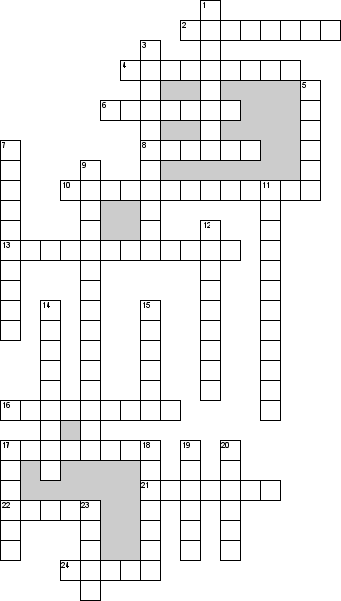 